Последний звонок... Уроки, перемены – всё позади. Перед вами тысячи дорог. Какую выбрать? Желаем, чтобы выбор ваш был правильным, единственно верным. Счастливого пути!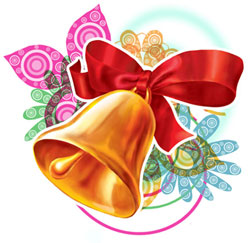 «Вот и звенит последний звонок, 
Привычный и непривычный.
Вот и идёт последний урок,
Обычный и необычный.
Много дел у вас на пути
Будет больших и малых,
Но только всему, что ждёт впереди, 
Школа началом стала.
И вы ещё вспомните не раз
В удачные дни и в ненастье
Последний звонок и одиннадцатый класс,
И глаза первоклассника ясные.
Будете в жизни дерзать,
Трудной и интересной.
Прожить её хотим пожелать
Вам – неспокойно и честно» Администрация и педагогический коллектив